　平成３０年度　　南相馬市立幼小中学校食育広報　　　　平成３０年９月　　日発行〈第５号〉「子どもたちの健やかな成長を願って」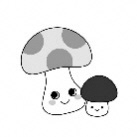 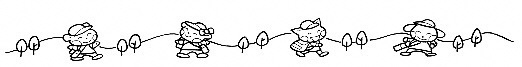 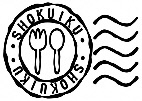 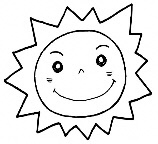 　南相馬市教育委員会　℡０２４４―２４－５２８３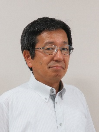 ２学期から食器が新しくなりました　原町区の小学校は３種類の食器とトレーが新しくなりました。また、原町区の中学校ではトレーが新しくなりました。　３種類の食器の一つには、南相馬のキャラクター「のまたん」が描かれています。「のまたんがかわいい」「ご飯粒がとれやすくて、食べやすい」など好評です。子どもたちからお話をきいてみてください。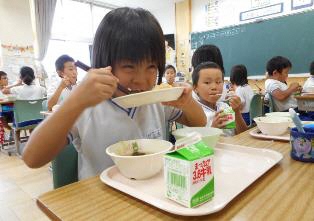 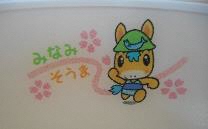 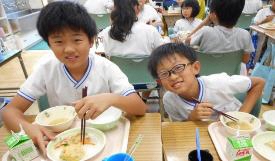 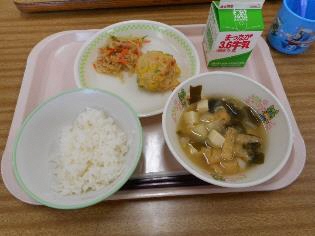 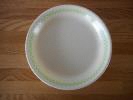 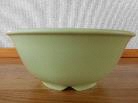 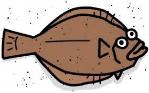 　子どもたちは、小がれいの身を上手にとりながら食べていました。　小がれいを手で持ち、パリパリのエンガワをパクリと食べる姿もみられました。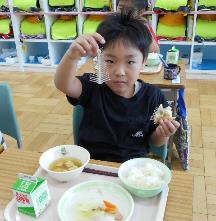 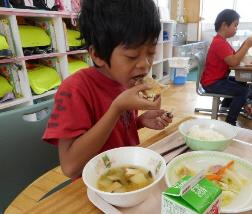 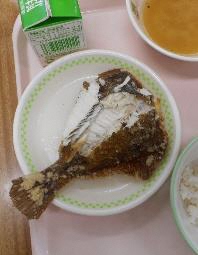 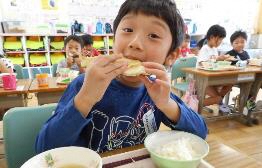 南相馬市では10月から献立の作成に当たっては、多様な食品を適切に組み合わせて給食を行っていきます。国の食事状況調査の結果によると、学校給食のない日はカルシウム不足が顕著になるそうです。休日の食事には、カルシウム摂取に効果的な牛乳、乳製品、小魚などを積極的に取り入れてみてください。　また、塩分の過剰摂取、鉄分の不足など、学校給食だけでは対応に限界があるものもありますので、家庭でも必要のないときはソースや醤油をかけないようにしてみるなど、意識して食事をしていただきたいと思います。給食では、薄味でもおいしい献立になるように、調理技術の向上に努めてまいります。改正前改正後理由エネルギー(kcal)幼510490平均身長から求めた指標を用いるためエネルギー(kcal)小640650平均身長から求めた指標を用いるためエネルギー(kcal)中820830平均身長から求めた指標を用いるため塩分(g)幼2未満1.5未満家庭において過剰に摂取しているため(※成人男性の一日の目標量が8g未満小学生男子の一日の目標量は5.5g未満です)塩分(g)小2.5未満2未満家庭において過剰に摂取しているため(※成人男性の一日の目標量が8g未満小学生男子の一日の目標量は5.5g未満です)塩分(g)中3未満2.5未満家庭において過剰に摂取しているため(※成人男性の一日の目標量が8g未満小学生男子の一日の目標量は5.5g未満です)マグネシウム(mg)幼配慮すること30家庭で摂取している量が不足しているためマグネシウム(mg)小配慮すること50家庭で摂取している量が不足しているためマグネシウム(mg)中配慮すること120家庭で摂取している量が不足しているためビタミンA(μgRAE)幼150180家庭で摂取している量が不足しているためビタミンA(μgRAE)小170200家庭で摂取している量が不足しているためビタミンA(μgRAE)中300300家庭で摂取している量が不足しているため